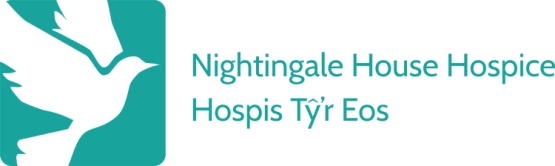 FULL TIME Community Fundraiser  Nightingale House Hospice, Wrexham37.5 hoursSalary: £25,000 Pro RataAre you an outgoing, motivated and personable professional, looking for your next exciting challenge? Do you want to make a difference to your local hospice and develop valuable relationships with supporters? Then look no further, this could be the role for you!Nightingale House Hospice is looking for a new Community Fundraiser to join the Fundraising team. The Community Fundraiser is responsible for all fundraising activity within a defined area.  This will include developing relationships with existing supporters, building relationships with new supporters, and encouraging third party fundraising activity within the local community. We are ideally looking for a professional with at least two years’ experience in one or more of the following fields: fundraising, marketing, sales, hospitality or similar.  Above all, the role requires experience with relationship management, combined with a proven track record of achieving financial targets. Ideally the successful candidate should have; The ability to empathise and experience of building relationships Excellent verbal, written and listening skills Experience of working to achieve and exceed financial targets Experience of working in the charity sectorBe exceptionally organised with good time management skills Key ResponsibilitiesTo maximise fundraising opportunities for Nightingale House Hospice To be responsible for a personal income target that is set by the Head of Fundraising/ Relationship Manager Develop ongoing relationships with new and existing donors to maximise fundraising income.To support third party fundraisers and ensure they are enabled to maximise their fundraising and sponsorship.To give presentations in the community to local organisations, in order to increase awareness, and generate support for Nightingale House HospiceIn return Nightingale House offers:A positive and friendly working environment.The opportunity to make a real difference.Excellent training and development opportunities for those that want them.Generous holiday allowance that increases with length of service.Staff lunch Menu (Hospice based positions only).Employee Assistance Programme.Retail Discount Scheme.Staff Discount in Caffi CwtchDue to the nature of this role candidates must hold a full clean driving licence, and ideally have access to their own vehicle. About the Charity – Nightingale House Hospice provides care and support for patients and families living with a life limiting illness. We provide care across a wide stretching area from Wrexham, Flintshire and East Denbighshire to Barmouth and the border towns including Oswestry and Whitchurch. Our ambitious plans mean we need to raise over £4 million each year: something we do with the huge support from of our local community. Up for the challenge? Here is your chance for a new and exciting career!For further information about this post and details on how to apply, please view our website on www.nightingalehouse.co.uk or contact HR at; HR@nightingalehouse.co.uk Closing date:  	8th April 2024Nightingale House Hospice is committed to providing equal opportunities in employment. Registered Charity No: 1035600